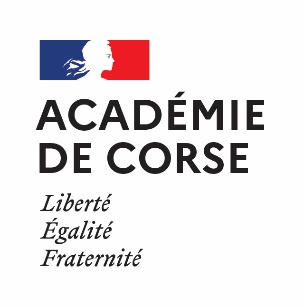 CAP EQUIPIER POLYVALENT DU COMMERCEEpreuve EP1 : Réalisation et suivi des commandesEpreuve EP2 : Mise en valeur et approvisionnementEpreuve EP3 : Conseil et accompagnement du client dans son parcours d’achatIMPORTANT : En cas de changement de lieu de stage ou si vous souhaitez ne plus passer les épreuves conduisant à l’obtention du diplôme, MERCI DE PREVENIR LE SERVICE DE LA DIVISION DES EXAMENS, par mail ou par courrier.Il est impératif de compléter toutes les rubriques de ce document.En l’absence de cette fiche, le candidat ne pourra pas être convoqué aux épreuves.Rectorat de Corse – DEC4 – 20192 AJACCIO CEDEX 4CANDIDATNom – Prénom :Adresse complète :Tel. :ENTREPRISEDénomination :Adresse complète :Nom Prénom du tuteur : Tel. :Jours d’ouverture et horaires de l’entreprise :